РЕСПУБЛИКА ДАГЕСТАНМУНИЦИПАЛЬНОЕ КАЗЕННОЕ ДОШКОЛЬНОЕ ОБЩЕОБРАЗОВАТЕЛЬНОЕ УЧРЕЖДЕНИЕ «Юхаристальский детский садл»_368774, c.Юхаристаль, ул.Ленина 27, HYPERLINK "mailto:Е.mail/s.stalskoe.uo@yandex/ru.тел/факс%208236-3-44-81"тел. 89288343900________Согласовано: ____________                                    Утверждаю:                                                                                               Председатель ПК                                                     Заведующая МКДОУ детского сада                                                      «Юхаристальский детский сад»от 04.07.16год                                                             ______Гаджиева С.Б.Положение о конфликте интересов1.   Общие положения 1.1.    Своевременное выявление конфликта интересов в деятельности работников МДОУ является одним из ключевых элементов предотвращения коррупционных правонарушений. 1.2.    С целью регулирования и предотвращения конфликта интересов в деятельности своих работников (а значит и возможных негативных последствий конфликта интересов для организации) МКДОУ принято положение о конфликте интересов. 1.3.    Положение о конфликте интересов – это внутренний документ организации, устанавливающий порядок выявления и урегулирования конфликтов интересов, возникающих у работников МДОУ в ходе выполнения ими трудовых обязанностей. Положение о конфликте интересов МДОУ (далее - положение) включает следующие аспекты: цели и задачи положения о конфликте интересов; используемые в положении понятия и определения; круг лиц, попадающих под действие положения; основные принципы управления конфликтом интересов в организации; порядок раскрытия конфликта интересов работником организации и порядок его урегулирования, в том числе возможные способы разрешения возникшего конфликта интересов; обязанности работников в связи с раскрытием и урегулированием конфликта интересов; определение лиц, ответственных за прием сведений о возникшем конфликте интересов и рассмотрение этих сведений; ответственность работников за несоблюдение положения о конфликте интересов. 2.   Круг лиц, попадающих под действие положенияДействие положения распространяется на всех работников МКДОУ вне зависимости от уровня занимаемой должности. 3.  Основные принципы управления конфликтом интересов в организации3.1.    В основу работы по управлению конфликтом интересов в МКДОУ положены следующие принципы: обязательность раскрытия сведений о реальном или потенциальном конфликте интересов; индивидуальное рассмотрение и оценка репутационных рисков для МКДОУ при выявлении каждого конфликта интересов и его урегулирование; конфиденциальность процесса раскрытия сведений о конфликте интересов и процесса его урегулирования; соблюдение баланса интересов МКДОУ и работника при урегулировании конфликта интересов; защита работника от преследования в связи с сообщением о конфликте интересов, который был своевременно раскрыт работником и урегулирован (предотвращен) МКДОУ. 3.2.    Обязанности работников в связи с раскрытием и урегулированием конфликта интересов:при принятии решений по деловым вопросам и выполнении своих трудовых обязанностей руководствоваться интересами организации – без учета своих личных интересов, интересов своих родственников и друзей; избегать (по возможности) ситуаций и обстоятельств, которые могут привести к конфликту интересов; раскрывать возникший (реальный) или потенциальный конфликт интересов; содействовать урегулированию возникшего конфликта интересов. 3.3.    Порядок раскрытия конфликта интересов работником МКДОУ и порядок его урегулирования, в том числе возможные способы разрешения возникшего конфликта интересов: раскрытие сведений о конфликте интересов при приеме на работу; раскрытие сведений о конфликте интересов при назначении на новую должность; разовое раскрытие сведений по мере возникновения ситуаций конфликта интересов; раскрытие сведений о конфликте интересов в ходе проведения ежегодных аттестаций на соблюдение этических норм ведения бизнеса, принятых в организации (заполнение декларации о конфликте интересов). 3.4.    Учреждение берет на себя обязательство конфиденциального рассмотрения представленных сведений и урегулирования конфликта интересов. 3.5.    Поступившая информация должна быть тщательно проверена уполномоченным на это должностным лицом с целью оценки серьезности возникающих для организации рисков и выбора наиболее подходящей формы урегулирования конфликта интересов. Следует иметь в виду, что в итоге этой работы учреждение может прийти к выводу, что ситуация, сведения о которой были представлены работником, не является конфликтом интересов и, как следствие, не нуждается в специальных способах урегулирования. Учреждение также может прийти к выводу, что конфликт интересов имеет место, и использовать различные способы его разрешения, в том числе: ограничение доступа работника к конкретной информации, которая может затрагивать личные интересы работника; добровольный отказ работника МКДОУ или его отстранение (постоянное или временное) от участия в обсуждении и процессе принятия решений по вопросам, которые находятся или могут оказаться под влиянием конфликта интересов; пересмотр и изменение функциональных обязанностей работника; временное отстранение работника от должности, если его личные интересы входят в противоречие с функциональными обязанностями; перевод работника на должность, предусматривающую выполнение функциональных обязанностей, не связанных с конфликтом интересов; передача работником принадлежащего ему имущества, являющегося основой возникновения конфликта интересов, в доверительное управление; отказ работника от своего личного интереса, порождающего конфликт с интересами организации; увольнение работника из организации по инициативе работника; увольнение работника по инициативе работодателя за совершение дисциплинарного проступка, то есть за неисполнение или ненадлежащее исполнение работником по его вине возложенных на него трудовых обязанностей. 3.6.    Приведенный перечень способов разрешения конфликта интересов не является исчерпывающим. При разрешении имеющегося конфликта интересов выбирается наиболее «мягкая» мера урегулирования из возможных с учетом существующих обстоятельств. Более жесткие меры следует использовать только в случае, когда это вызвано реальной необходимостью или в случае, если более «мягкие» меры оказались недостаточно эффективными. 4.            Определение лиц, ответственных за прием сведений о возникшем конфликте интересов и рассмотрение этих сведенийОтветственного за прием сведений о возникающих (имеющихся) конфликтах интересов, а также ответственный за противодействие коррупции назначаются приказом  заведующего.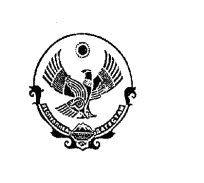 